Welcome to Zion!
Guests please record your attendance on a pink pad in the pew rack and let us know how we can be of service to you.  Holy Communion at ZionThe Lord’s Supper is celebrated at this congregation as Jesus has given it. As he says, our Lord gives into our mouths not only bread and wine but his very body and blood to eat and to drink for the forgiveness of sins and to strengthen our union with him and with one another. Our Lord invites to his table those who trust his words, repent of all sin, and set aside any refusal to forgive and love as he forgives and loves us, that they may show forth his death until he comes.Because those who eat and drink our Lord’s body and blood unworthily do so to their great harm and because Holy Communion is a confession of the faith which is confessed at this altar, any who are not yet instructed, in doubt, or who hold a confession differing from that of this congregation and The Lutheran Church—Missouri Synod, and yet desire to receive the sacrament, are asked first to speak with our pastor.  He is happy to visit with you about the Christian faith and how to receive the Lord’s Supper for your good and for the good of others.  All communicants need to register in the narthex prior to the service.Jesus Has Authority to Forgive Your Sins and Give You LifeJesus was sent to “preach the good news of the kingdom of God” (Luke 4:43). His preaching is an epiphany, or manifestation, of God because His Word reveals the authority of His cross and resurrection, by which He has atoned for the sins of the world. By the preaching of His Gospel in every place, He silences the unclean spirits and casts out demons, heals the diseases of body and soul, and restores life and health to His creation (Luke 4:40–41). For the sake of His divine love, He is “patient and kind” toward us; He “bears all things,” “endures all things” and delivers up His body to save us (1 Cor. 13:3–4, 7). So also for the sake of His love, He calls and sends His prophets, as ministers of His Word, “to pluck up and to break down, to destroy and to overthrow, to build and to plant” (Jer. 1:10).In Our PrayersMembers of Zion:Family and Friends of Zion Members:ZIONLUTHERANCHURCH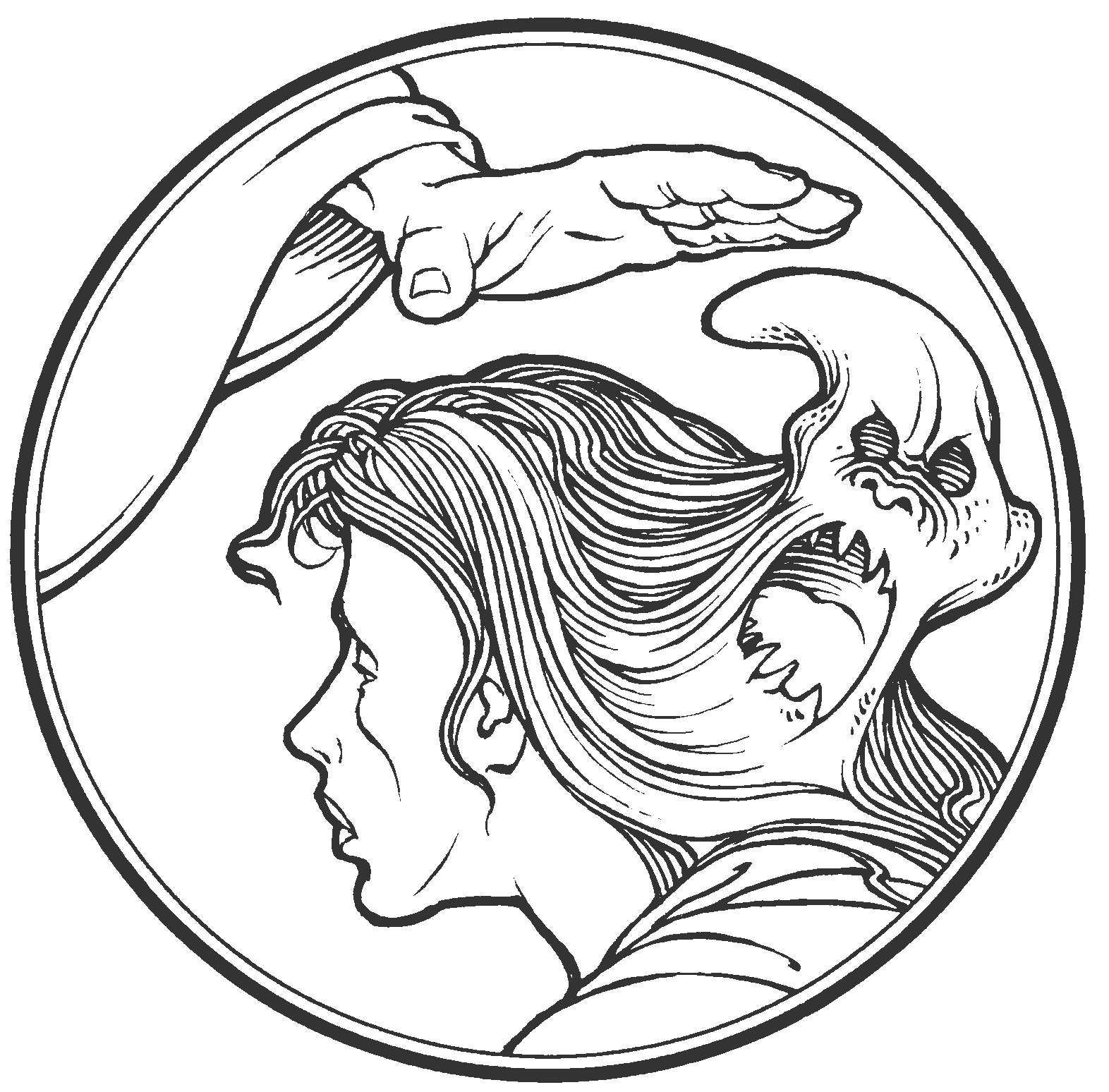 KEARNEY, NEBRASKAMarc & Lyn HoffmanAwaiting AdoptionChelsea Herrera, Naomi WollbergExpectant mothersJudy AhrensHealingVaughn AlbrechtHealingDiane AltwineHealingVivian AxmannHealingElaine BussHealingLyle ColsdenHealingRon DeLaetHealingPat FlodineHealingValarie GantHealingVerleen GentryHealingMorris HilgenkampGood Samaritan Society, AlmaCharlie MarienauHealingAnna MartensonHealingTravis McKillipHealingLavonne PetersonHealingHulda SmithHealingGretchen TrampeHealingLouie WestmanHealing after surgeryRob Anway (Nancy Dissmeyer’s friend)Rob Anway (Nancy Dissmeyer’s friend)Rob Anway (Nancy Dissmeyer’s friend)Rob Anway (Nancy Dissmeyer’s friend)Rob Anway (Nancy Dissmeyer’s friend)Rob Anway (Nancy Dissmeyer’s friend)Rob Anway (Nancy Dissmeyer’s friend)Rob Anway (Nancy Dissmeyer’s friend)Rob Anway (Nancy Dissmeyer’s friend)Rob Anway (Nancy Dissmeyer’s friend)HealingDean & Chris BeeBee(Valarie Gant’s Granddaughter and husband)Dean & Chris BeeBee(Valarie Gant’s Granddaughter and husband)Dean & Chris BeeBee(Valarie Gant’s Granddaughter and husband)Dean & Chris BeeBee(Valarie Gant’s Granddaughter and husband)Dean & Chris BeeBee(Valarie Gant’s Granddaughter and husband)Dean & Chris BeeBee(Valarie Gant’s Granddaughter and husband)Dean & Chris BeeBee(Valarie Gant’s Granddaughter and husband)Dean & Chris BeeBee(Valarie Gant’s Granddaughter and husband)Dean & Chris BeeBee(Valarie Gant’s Granddaughter and husband)Dean & Chris BeeBee(Valarie Gant’s Granddaughter and husband)HealingFamily & friends of Leona Carlson (Elaine Stuehm’s sister)Family & friends of Leona Carlson (Elaine Stuehm’s sister)Family & friends of Leona Carlson (Elaine Stuehm’s sister)Family & friends of Leona Carlson (Elaine Stuehm’s sister)Family & friends of Leona Carlson (Elaine Stuehm’s sister)Family & friends of Leona Carlson (Elaine Stuehm’s sister)Family & friends of Leona Carlson (Elaine Stuehm’s sister)Family & friends of Leona Carlson (Elaine Stuehm’s sister)Family & friends of Leona Carlson (Elaine Stuehm’s sister)Family & friends of Leona Carlson (Elaine Stuehm’s sister)GriefFamily and friends of Lorene Cattau (Darcy Willer’s grandmother)Family and friends of Lorene Cattau (Darcy Willer’s grandmother)Family and friends of Lorene Cattau (Darcy Willer’s grandmother)Family and friends of Lorene Cattau (Darcy Willer’s grandmother)Family and friends of Lorene Cattau (Darcy Willer’s grandmother)Family and friends of Lorene Cattau (Darcy Willer’s grandmother)Family and friends of Lorene Cattau (Darcy Willer’s grandmother)Family and friends of Lorene Cattau (Darcy Willer’s grandmother)Family and friends of Lorene Cattau (Darcy Willer’s grandmother)Family and friends of Lorene Cattau (Darcy Willer’s grandmother)GriefPatty Ellis (Fran Junge’s sister)Patty Ellis (Fran Junge’s sister)Patty Ellis (Fran Junge’s sister)Patty Ellis (Fran Junge’s sister)Patty Ellis (Fran Junge’s sister)Patty Ellis (Fran Junge’s sister)Patty Ellis (Fran Junge’s sister)Patty Ellis (Fran Junge’s sister)Patty Ellis (Fran Junge’s sister)Patty Ellis (Fran Junge’s sister)ChemoKen Erickson (Friend of Richmond’s and Florang’s)Ken Erickson (Friend of Richmond’s and Florang’s)Ken Erickson (Friend of Richmond’s and Florang’s)Ken Erickson (Friend of Richmond’s and Florang’s)Ken Erickson (Friend of Richmond’s and Florang’s)Ken Erickson (Friend of Richmond’s and Florang’s)Ken Erickson (Friend of Richmond’s and Florang’s)Ken Erickson (Friend of Richmond’s and Florang’s)Ken Erickson (Friend of Richmond’s and Florang’s)Ken Erickson (Friend of Richmond’s and Florang’s)CancerMarcella Esslinger (Marilyn Fuqua’s sister)Marcella Esslinger (Marilyn Fuqua’s sister)Marcella Esslinger (Marilyn Fuqua’s sister)Marcella Esslinger (Marilyn Fuqua’s sister)Marcella Esslinger (Marilyn Fuqua’s sister)Marcella Esslinger (Marilyn Fuqua’s sister)Marcella Esslinger (Marilyn Fuqua’s sister)Marcella Esslinger (Marilyn Fuqua’s sister)Marcella Esslinger (Marilyn Fuqua’s sister)Marcella Esslinger (Marilyn Fuqua’s sister)CancerJeweldine Gaibler (Joyce Hartman’s mother)Jeweldine Gaibler (Joyce Hartman’s mother)Jeweldine Gaibler (Joyce Hartman’s mother)Jeweldine Gaibler (Joyce Hartman’s mother)Jeweldine Gaibler (Joyce Hartman’s mother)Jeweldine Gaibler (Joyce Hartman’s mother)Jeweldine Gaibler (Joyce Hartman’s mother)Jeweldine Gaibler (Joyce Hartman’s mother)Jeweldine Gaibler (Joyce Hartman’s mother)Jeweldine Gaibler (Joyce Hartman’s mother)HealingDorothy Helmbrecht (Don Helmbrecht’s mother)Dorothy Helmbrecht (Don Helmbrecht’s mother)Dorothy Helmbrecht (Don Helmbrecht’s mother)Dorothy Helmbrecht (Don Helmbrecht’s mother)Dorothy Helmbrecht (Don Helmbrecht’s mother)Dorothy Helmbrecht (Don Helmbrecht’s mother)Dorothy Helmbrecht (Don Helmbrecht’s mother)Dorothy Helmbrecht (Don Helmbrecht’s mother)Dorothy Helmbrecht (Don Helmbrecht’s mother)Dorothy Helmbrecht (Don Helmbrecht’s mother)HealingRoger Hoffman (Marc’s father)Roger Hoffman (Marc’s father)Roger Hoffman (Marc’s father)Roger Hoffman (Marc’s father)Roger Hoffman (Marc’s father)Roger Hoffman (Marc’s father)Roger Hoffman (Marc’s father)Roger Hoffman (Marc’s father)Roger Hoffman (Marc’s father)Roger Hoffman (Marc’s father)HealingJerry Martensn (Anna Martenson’s son)Jerry Martensn (Anna Martenson’s son)Jerry Martensn (Anna Martenson’s son)Jerry Martensn (Anna Martenson’s son)Jerry Martensn (Anna Martenson’s son)Jerry Martensn (Anna Martenson’s son)Jerry Martensn (Anna Martenson’s son)Jerry Martensn (Anna Martenson’s son)Jerry Martensn (Anna Martenson’s son)Jerry Martensn (Anna Martenson’s son)CancerKari McIntosh (Friend of Michelle Millsaps)Kari McIntosh (Friend of Michelle Millsaps)Kari McIntosh (Friend of Michelle Millsaps)Kari McIntosh (Friend of Michelle Millsaps)Kari McIntosh (Friend of Michelle Millsaps)Kari McIntosh (Friend of Michelle Millsaps)Kari McIntosh (Friend of Michelle Millsaps)Kari McIntosh (Friend of Michelle Millsaps)Kari McIntosh (Friend of Michelle Millsaps)Kari McIntosh (Friend of Michelle Millsaps)CancerDonna Peterson ( Lavonne Peterson’s cousin)Donna Peterson ( Lavonne Peterson’s cousin)Donna Peterson ( Lavonne Peterson’s cousin)Donna Peterson ( Lavonne Peterson’s cousin)Donna Peterson ( Lavonne Peterson’s cousin)Donna Peterson ( Lavonne Peterson’s cousin)Donna Peterson ( Lavonne Peterson’s cousin)Donna Peterson ( Lavonne Peterson’s cousin)Donna Peterson ( Lavonne Peterson’s cousin)Donna Peterson ( Lavonne Peterson’s cousin)CancerBob Scarborough ( Evelyn Heiden’s son)Bob Scarborough ( Evelyn Heiden’s son)Bob Scarborough ( Evelyn Heiden’s son)Bob Scarborough ( Evelyn Heiden’s son)Bob Scarborough ( Evelyn Heiden’s son)Bob Scarborough ( Evelyn Heiden’s son)Bob Scarborough ( Evelyn Heiden’s son)Bob Scarborough ( Evelyn Heiden’s son)Bob Scarborough ( Evelyn Heiden’s son)Bob Scarborough ( Evelyn Heiden’s son)HealingJoe Sikes (Wayne and Dorothy’s son)Joe Sikes (Wayne and Dorothy’s son)Joe Sikes (Wayne and Dorothy’s son)Joe Sikes (Wayne and Dorothy’s son)Joe Sikes (Wayne and Dorothy’s son)Joe Sikes (Wayne and Dorothy’s son)Joe Sikes (Wayne and Dorothy’s son)Joe Sikes (Wayne and Dorothy’s son)Joe Sikes (Wayne and Dorothy’s son)Joe Sikes (Wayne and Dorothy’s son)CancerLyna Abshier (Brienne Splittgerber’s grandmother)Lyna Abshier (Brienne Splittgerber’s grandmother)Lyna Abshier (Brienne Splittgerber’s grandmother)Lyna Abshier (Brienne Splittgerber’s grandmother)Lyna Abshier (Brienne Splittgerber’s grandmother)Lyna Abshier (Brienne Splittgerber’s grandmother)Lyna Abshier (Brienne Splittgerber’s grandmother)Lyna Abshier (Brienne Splittgerber’s grandmother)Lyna Abshier (Brienne Splittgerber’s grandmother)Lyna Abshier (Brienne Splittgerber’s grandmother)Hospice CareFloyd Stutzman (Friend of Bruce & Joni Brooks)Floyd Stutzman (Friend of Bruce & Joni Brooks)Floyd Stutzman (Friend of Bruce & Joni Brooks)Floyd Stutzman (Friend of Bruce & Joni Brooks)Floyd Stutzman (Friend of Bruce & Joni Brooks)Floyd Stutzman (Friend of Bruce & Joni Brooks)Floyd Stutzman (Friend of Bruce & Joni Brooks)Floyd Stutzman (Friend of Bruce & Joni Brooks)Floyd Stutzman (Friend of Bruce & Joni Brooks)Floyd Stutzman (Friend of Bruce & Joni Brooks)HealingTyrone Uhlir (Pam Uhlir’s nephew)Tyrone Uhlir (Pam Uhlir’s nephew)Tyrone Uhlir (Pam Uhlir’s nephew)Tyrone Uhlir (Pam Uhlir’s nephew)Tyrone Uhlir (Pam Uhlir’s nephew)Tyrone Uhlir (Pam Uhlir’s nephew)Tyrone Uhlir (Pam Uhlir’s nephew)Tyrone Uhlir (Pam Uhlir’s nephew)Tyrone Uhlir (Pam Uhlir’s nephew)Tyrone Uhlir (Pam Uhlir’s nephew)HealingRev. James, Rev. TrumpRev. James, Rev. TrumpRev. James, Rev. TrumpRev. James, Rev. TrumpRev. James, Rev. TrumpRev. James, Rev. TrumpRev. James, Rev. TrumpRev. James, Rev. TrumpRev. James, Rev. TrumpRev. James, Rev. TrumpMissionariesKyle Melroy, John Christensen, Cole & Trent MacKleyKyle Melroy, John Christensen, Cole & Trent MacKleyKyle Melroy, John Christensen, Cole & Trent MacKleyKyle Melroy, John Christensen, Cole & Trent MacKleyKyle Melroy, John Christensen, Cole & Trent MacKleyKyle Melroy, John Christensen, Cole & Trent MacKleyKyle Melroy, John Christensen, Cole & Trent MacKleyKyle Melroy, John Christensen, Cole & Trent MacKleyKyle Melroy, John Christensen, Cole & Trent MacKleyKyle Melroy, John Christensen, Cole & Trent MacKleyMilitaryDivine Service OneDivine Service OneDivine Service OneDivine Service OneDivine Service OneDivine Service OneDivine Service OneDivine Service OneDivine Service OneWelcome & AnnouncementsWelcome & AnnouncementsWelcome & AnnouncementsWelcome & AnnouncementsWelcome & AnnouncementsWelcome & AnnouncementsWelcome & AnnouncementsWelcome & AnnouncementsPreparationPreparationPreparationPreparationPreparationPreparationPreparationPreparationPreparationOpening HymnOpening HymnOpening HymnOpening HymnOpening Hymn#533#533#533#533Confession & AbsolutionConfession & AbsolutionConfession & AbsolutionConfession & AbsolutionConfession & AbsolutionConfession & AbsolutionConfession & Absolutionp. 151p. 151Service of the WordService of the WordService of the WordService of the WordService of the WordService of the WordService of the WordService of the WordService of the WordIntroitIntroitIntroitIntroitIntroitBulletin InsertBulletin InsertBulletin InsertBulletin InsertKyrieKyrieKyrieKyrieKyrie p. 152 p. 152 p. 152 p. 152Gloria In ExcelsisGloria In ExcelsisGloria In ExcelsisGloria In ExcelsisGloria In Excelsisp. 154p. 154p. 154p. 154SalutationSalutationSalutationSalutationSalutationp. 156p. 156p. 156p. 156Collect of the DayCollect of the DayCollect of the DayCollect of the DayCollect of the DayBulletin InsertBulletin InsertBulletin InsertBulletin InsertResponseResponseResponseResponseResponsep. 156p. 156p. 156p. 156First ReadingFirst ReadingFirst ReadingJeremiah 1:4-10Jeremiah 1:4-10Jeremiah 1:4-10Jeremiah 1:4-10Jeremiah 1:4-10Jeremiah 1:4-10GradualGradualGradualGradual  Bulletin Insert  Bulletin Insert  Bulletin Insert  Bulletin Insert  Bulletin InsertEpistle Epistle 1 Corinthians 12:31b-13:131 Corinthians 12:31b-13:131 Corinthians 12:31b-13:131 Corinthians 12:31b-13:131 Corinthians 12:31b-13:131 Corinthians 12:31b-13:131 Corinthians 12:31b-13:13Alleluia and VerseAlleluia and VerseAlleluia and VerseAlleluia and VerseAlleluia and Versep. 156p. 156p. 156p. 156Holy GospelGospel ResponseHoly GospelGospel ResponseHoly GospelGospel ResponseHoly GospelGospel ResponseHoly GospelGospel ResponseLuke 4:31-44p. 157Luke 4:31-44p. 157Luke 4:31-44p. 157Luke 4:31-44p. 157Hymn of the DayHymn of the DayHymn of the DayHymn of the DayHymn of the Day#842#842#842#842SermonSermonSermonSermonSermonNicene CreedNicene CreedNicene CreedNicene CreedNicene Creedp. 158p. 158p. 158p. 158Prayer of the ChurchPrayer of the ChurchPrayer of the ChurchPrayer of the ChurchPrayer of the Churchp. 159p. 159p. 159p. 159Sharing of the PeaceSharing of the PeaceSharing of the PeaceSharing of the PeaceSharing of the PeaceGathering of the OfferingGathering of the OfferingGathering of the OfferingGathering of the OfferingGathering of the OfferingOffertoryOffertoryOffertoryOffertoryOffertoryp. 159p. 159p. 159p. 159Service of the SacramentService of the SacramentService of the SacramentService of the SacramentService of the SacramentService of the SacramentService of the SacramentService of the SacramentService of the SacramentPrefacePrefacePrefacePrefacePrefacePrefacep. 160p. 160p. 160SanctusSanctusSanctusSanctusSanctusSanctusp. 161p. 161p. 161Prayer of ThanksgivingPrayer of ThanksgivingPrayer of ThanksgivingPrayer of ThanksgivingPrayer of ThanksgivingPrayer of Thanksgivingp. 161p. 161p. 161Lord’s PrayerLord’s PrayerLord’s PrayerLord’s PrayerLord’s PrayerLord’s Prayerp. 162p. 162p. 162Words of Our LordWords of Our LordWords of Our LordWords of Our LordWords of Our LordWords of Our Lordp. 162p. 162p. 162Pax DominiPax DominiPax DominiPax DominiPax DominiPax Dominip. 163p. 163p. 163Agnus DeiAgnus DeiAgnus DeiAgnus DeiAgnus DeiAgnus Deip. 163p. 163p. 163DistributionDistributionDistributionDistributionDistributionDistribution#621, #539, #622, #585#621, #539, #622, #585#621, #539, #622, #585#621, #539, #622, #585#621, #539, #622, #585#621, #539, #622, #585#621, #539, #622, #585#621, #539, #622, #585#621, #539, #622, #585Post-Communion CanticlePost-Communion CanticlePost-Communion CanticlePost-Communion CanticlePost-Communion Canticlep.164p.164p.164p.164Nunc DimittisNunc DimittisNunc DimittisNunc DimittisNunc Dimittisp. 165p. 165p. 165p. 165Post-Communion CollectPost-Communion CollectPost-Communion CollectPost-Communion CollectPost-Communion CollectPost-Communion CollectPost-Communion Collectp.166p.166BenedictionBenedictionBenedictionBenedictionBenedictionBenedictionp.166p.166p.166Recessional HymnRecessional HymnRecessional HymnRecessional HymnRecessional HymnRecessional Hymn#850#850#850Sun1/319:00a10:15a10:15aBirthdaysDivine ServiceSunday SchoolBible Study---Mon2/1BirthdaysJoni BrooksTues2/21:307:00pBirthdaysSleeping MatsBd. of Stewardship---Wed2/38:25a5:00 p5:45p6:00p7:00pBirthdaysChapelHandchimesMidweekHandbellsChoir---Thurs2/42:007:00BirthdaysConcordiaBd. of EducationKassidy RixstineFri2/5BirthdaysNo School – In-serviceMiriam GauntJanel LangeSat2/6BirthdaysBoys BB tourney at GI---Sun2/79:00a10:15a10:15aDivine ServiceSunday SchoolBible Study